Муниципальное бюджетное общеобразовательное учреждениеРябчевская средняя общеобразовательная школа242235, Брянская область, Трубчевский район, с. Рябчевск, ул. Школьная, д. 2тел.: 8(48352) 9 – 44 – 34, e-mail: a11463@yandex.ruИНН / КПП 3230006757 / 325201001 ОКПО 22327762, ОГРН 1023202937262ПРИКАЗ№  8                                                                                                                 от 18.01.2022 г.Об утверждении перечня товаров, работ, услуг закупки которых осуществляются у субъектов малого и среднего предпринимательства       Во исполнение Федерального закона от 18.07.2011 г.  № 223-ФЗ «О закупках товаров, работ, услуг отдельными  видами юридических лиц» и согласно Положению об особенностях участия субъектов малого и среднего предпринимательства в закупках товаров, работ, услуг отдельными видами юридических лиц, годовом объеме таких закупок и порядке расчета указанного объема (далее – Положение), утвержденного постановлением Правительства Российской Федерации от 11.12.2014 № 1352 «Об особенностях участия субъектов малого и среднего предпринимательства в закупках товаров, работ, услуг отдельными видами юридических лиц» ( ред. от 29.12.2021 г.)ПриказываюУтвердить прилагаемый Перечень товаров, работ, услуг  закупки которых осуществляются у субъектов малого и среднего предпринимательства (далее – Перечень), согласно Приложению  к настоящему приказу.Божиной Светлане Александровне обеспечить публикацию информации о перечне товаров, работ, услуг в Единой информационной системе.Авдеенко И.В. обеспечить публикацию информации о перечне товаров, работ, услуг на сайте заказчика в информационно-телекоммуникационной сети « Интернет». Контроль за исполнением настоящего приказа оставляю за собой.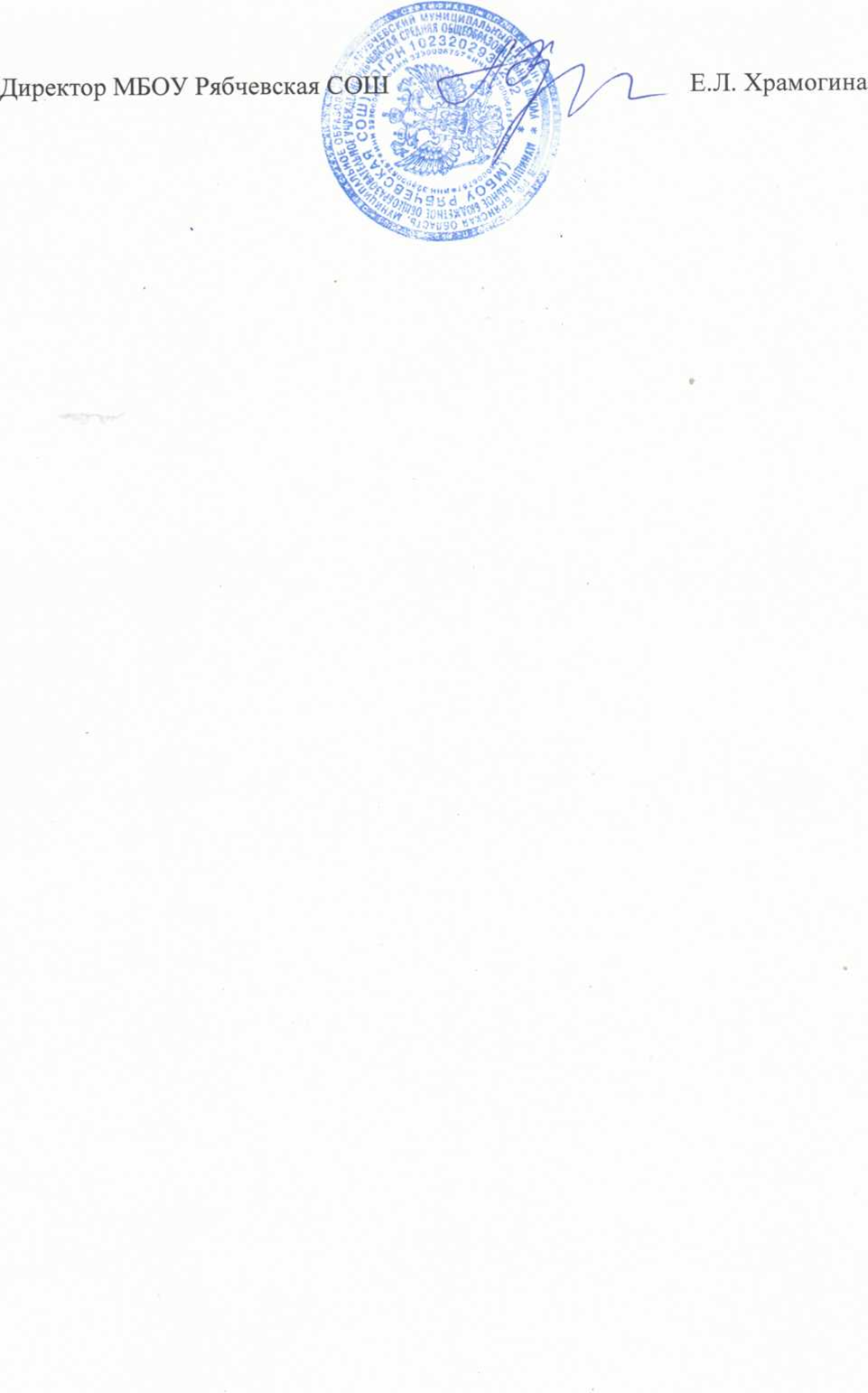 	Приложениек приказу № 8от 18.01.2022 г.Перечень товаров, работ, услуг  закупка которых будет осуществляться у субъектов малого и среднего предпринимательства№Классификация по ОКПД 2Наименование товаров, работ, услуг 1.10.12.20.110Мясо кур, в том числе цыплят (включая цыплят-бройлеров) замороженное2.10.41.54.000 Масло подсолнечное и его фракции рафинированные, но не подвергнутые химической модификации    3.10.61.32.113Крупа гречневая4.10.51.30.100Масло сливочное5.10.61.11.000Рис шелушеный6.10.73.11.110Макароны7.10.81.11.110Сахар-сырец свекловичный или тросниковый в твердом состоянии